.Right & Left Cross Rock Recover, Walk X 2 and ApplejacksSteps 9 – 16 Repeat steps 1-8Heel Holds X 2, Side rock, Weave ¼ turn leftLeft Rock & Coaster, 2 X Kick Touches½ Turn Left, Triple ½ Left X 2, CoasterWalk X 2, Fwd & Back Mambo’s, Rt. Side MamboSide Mambo, Heel Holds, ½ Turn Heel Bounces, Sailor ¼ Turn Swivels & KicksSTART AGAIN & ENJOYTainted Hearts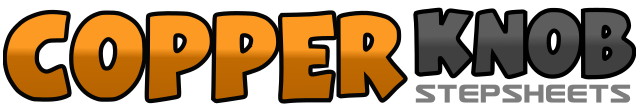 .......Count:64Wall:2Level:Intermediate.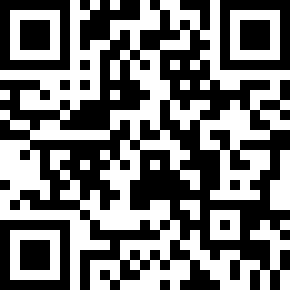 Choreographer:Kym Barry (UK) & Elaine Aldridge - July 2008Kym Barry (UK) & Elaine Aldridge - July 2008Kym Barry (UK) & Elaine Aldridge - July 2008Kym Barry (UK) & Elaine Aldridge - July 2008Kym Barry (UK) & Elaine Aldridge - July 2008.Music:Killer / Papa Was a Rollin' Stone - George Michael : (CD: Ladies & Gentlemen)Killer / Papa Was a Rollin' Stone - George Michael : (CD: Ladies & Gentlemen)Killer / Papa Was a Rollin' Stone - George Michael : (CD: Ladies & Gentlemen)Killer / Papa Was a Rollin' Stone - George Michael : (CD: Ladies & Gentlemen)Killer / Papa Was a Rollin' Stone - George Michael : (CD: Ladies & Gentlemen)........1&2Cross right leg over left, Rock left to left side, Step right to right side.3&4Cross left leg over right, Rock right to right side, Step left to left side5-6Step right forward, step left next to right&7&8Take weight on right toe and left heel, Swivel right heel and left toe to left & return both Feet to place.1-2Touch right heel fwd & hold&3-4Touch left heel fwd & hold&5-6Place left foot next to right, Rock right foot to right side & recover weight to left foot7&8Cross right foot behind left leg, Step left leg ¼ turn left, Step right leg forward1-2Rock forward on left, Recover back onto right3&4Step left back, Step right beside left, Step left forward5-6Kick right forward to right diagonal, Touch right toe across left leg7-8Kick right forward to right diagonal, Touch right toe next to left foot&1-2Step right in place, Step left fwd, ½ Turn left stepping back on right3&4Triple step ½ turn left, Stepping LRL5&6Triple step ½ turn left, Stepping RLR7&8Step left back, Step right beside left, Step left forward1-2Step right foot Fwd, Step left foot Fwd3&4Rock right foot Fwd, Rock back left, Step right next to left5&6Rock left foot back, Rock forward right, Step left next to right7&8Rock right to right side, Rock back on left, Step right beside left1 & 2Rock left to left side, Rock back on right, Step left beside right3 - 4Touch right heel forward and hold&5-6Touch left heel forward and hold&7Step left foot next to right, Step right foot Fwd8-10Bounce heels 3 times making a ½ turn left11&12Sweep left behind right turning ¼ left, Step right to right side, Step left in place13-14Step right to right side, Leaning slightly to right side, Bend right knee & twist heel out to right15-16Twist right heel in, Pushing off on right replace weight onto left & Kick right out to right Diagonal